Primit prin faxul ISJ Constanţa, 6.02.2015, ora17.12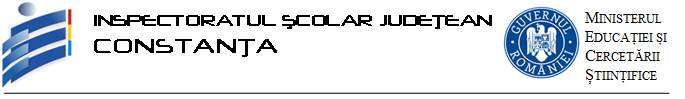 Afişat la sediul ISJ Constanţa, 9.02.2015, ora 9:00CONCURS PENTRU OCUPAREA FUNCȚIEI DE INSPECTOR ȘCOLAR GENERAL       Ministerul Educației și Cercetării Științifice anunță scoaterea  la concurs a 42 de funcții vacante de inspector școlar  general din inspectoratele școlare. Concursul se organizează în baza Metodologiei de organizare și desfășurare a  concursului pentru ocuparea funcțiilor de inspector școlar general, inspector școlar general adjunct din inspectoratele școlare și de director al casei corpului didactic, aprobată prin OMECTS nr. 5557/7 octombrie 2011, cu modificările și completările ulterioare. 	Pentru ocuparea acestor funcţii poate candida orice cadru didactic care îndeplineşte, cumulativ, următoarele condiţii: a) să fie membru al corpului naţional de experţi în managementul educaţional;b) să fie absolvent al unei instituţii de învăţământ superior, cu diplomă de licenţă;c) să fie cadru didactic titular în învăţământ/într-o unitate de învăţământ şi să aibă gradul didactic I sau titlul ştiinţific de doctor;d) să aibă o vechime în învăţământul preuniversitar de cel puţin 8 ani, dintre care cel puţin 5 în ultimii 10 ani;e) să deţină calificativul  „foarte bine" în ultimii 5 ani şi să nu aibă sancţiuni disciplinare în anul şcolar curent;f) recomandare/caracterizare vizând calităţile profesionale, manageriale şi morale din partea consiliului profesoral al unităţii de învăţământ sau din partea consiliului de administraţie al inspectoratului şcolar ori recomandarea senatului universităţii sau a organului de conducere al instituţiei în care candidatul îşi desfăşoară activitatea la data înscrierii la concurs;g) să nu fi desfăşurat poliţie politică şi nu a fost lipsit de dreptul de a ocupa o funcţie de conducere în învăţământ prin hotărâre judecătorească definitivă de condamnare penală;h) să fie apt din punct de vedere medical pentru îndeplinirea funcţiei, conform prevederilor Legii Educaţiei Naţionale;i) să nu fi împlinit vârsta standard de pensionare la data susţinerii concursului. Dosarul de înscriere constituit, obligatoriu, în conformitate cu prevederile art. 4 din metodologia aprobată prin OMECTS nr. 5557/7 octombrie 2011, cu modificările și completările ulterioare, se depune în perioada 18-23 februarie 2015, la sediul inspectoratului școlar pentru a cărui funcție de inspector școlar general candidează.Probele de concurs se vor desfășura în perioada 11-20 martie 2015 la sediul Ministerului Educației și  Cercetării Științifice.  Metodologia de concurs, bibliografia de concurs, modelul de curriculum vitae, declarația pe propria răspundere, fișele de evaluare a probelor, fișa postului și lista documentelor necesare înscrierii la concurs se afișează atât la sediul Ministerului Educației și Cercetării Științifice, cât și la al fiecărui inspectorat școlar. Informații suplimentare se pot obține la nr. de telefon 021/4056380, de luni până vineri, între orele 10.00-15.00. 